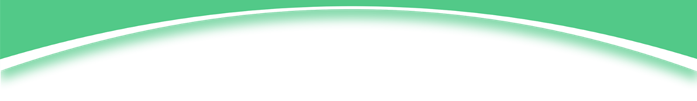 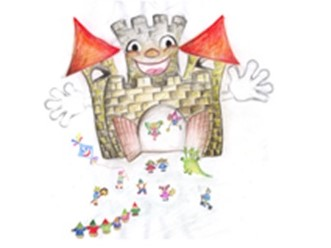 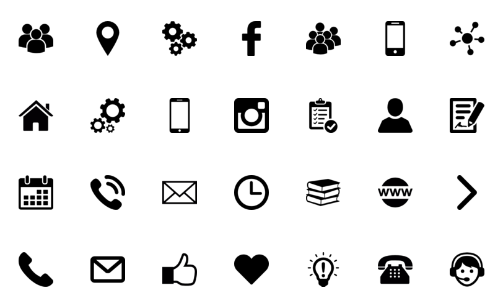 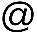 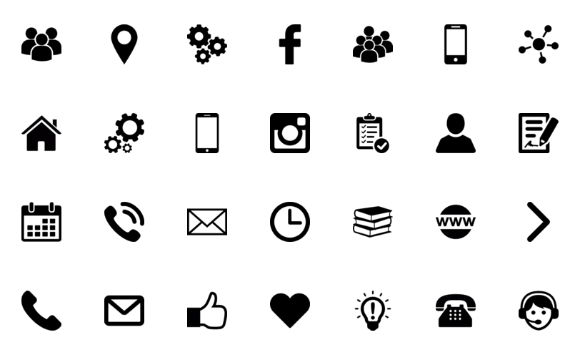 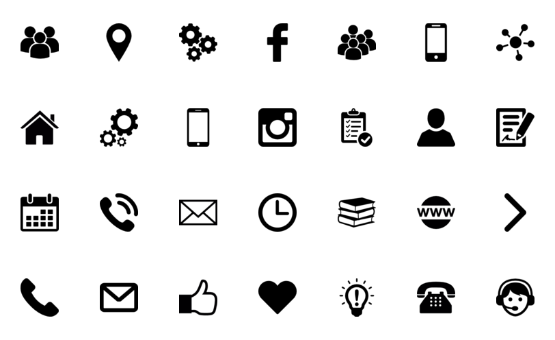 Józsefvárosi Óvodák VÁRUNK RÁD TAGÓVODA FELADATTERVE1083 Budapest, Csobánc utca 5.Tel: +36 (1) 323 13 19 +36 (1) 334 05 69E-mail cím: csobiovi@gmail.comOM azonosító: 034388Mottó: "A gyereknevelés és tanítás során az a legfontosabb, hogy egy gyerek mindig tudja, akkor is szeretik őt, ha nem tökéletes, és hogy ezen képes javítani. Ez olyan bizalom a felnőtt részéről, amit minden korú gyerek megérez. Hogy hisznek benne. Tévedhet és hibázhat. Nem kell tökéletesnek lennie. A világ sem az " (Tari Annamária)Készítette: Sófi-Ősz Veronika Tagóvoda-vezető2022/23 tanéviktatószám: 177/2022TARTALOMJEGYZÉKA munkaterv törvényi háttere2011. évi CXC. törvény a Nemzeti köznevelésről5. melléklet a 2011. évi CXC. törvényhez Intézményvezető heti tanóráinak száma (óvodapedagógus esetén óvodai foglalkozásainak száma)Magyarország Alaptörvénye2011.évi CXCV. tv. Az államháztartásról2011. évi CIII. törvény népegészségügyi vonatkozása2011. évi CXII. törvény az információs önrendelkezési jogról és az információszabadságrólA 363/2012. (XII. 17.) Korm. rendelet az Óvodai nevelés országos Alapprogramjáról20/2012. (VIII.31.) EMMI rendelet a nevelési-oktatási intézmények működéséről32/2012. (X.8.) EMMI- rendelet Sajátos nevelési igényű gyerekek óvodai nevelésének irányelve és a Sajátos nevelési igényű gyerekek oktatásának irányelve kiadásáról229/2012. (VIII. 28.) kormányrendelet a nemzeti köznevelésről szóló 2011. évi CXC. törvény végrehajtásáról26/1997. (IX.3.) NM rendelet egészségügyi ellátásról346/2013. (IX. 30.) Korm. rendelet a pedagógus –továbbképzésről, a pedagógus szakvizsgáról, a résztvevők juttatásairól és kedvezményeiről326/2013. (VIII. 30.) Korm. rendelet a pedagógusok előmeneteli rendszeréről és a közalkalmazottak jogállásáról szóló 1992. évi XXXII  I. törvény köznevelési intézményekben történő végrehajtásáról249/2015. (IX. 8.) Kormány rendelet a pedagógusok előmeneteli rendszeréről és a közalkalmazottak jogállásáról rendelet végrehajtásárólÚtmutató a pedagógusok minősítési rendszeréhezOrszágos tanfelügyelet, kézikönyv óvodák számáraÖnértékelési kézikönyv óvodák számára. Oktatási HivatalBevezető A JÓK összehangolt, gazdaságos működéssel biztosítja a tagintézmények jogszerű, költséghatékony és magas színvonalú működését. Intézményünkben a pedagógiai programunkon alapuló, a nevelési alapelvekben, értékrendben megegyező, ugyanakkor sokszínű, színvonalas pedagógiai gyakorlatot valósítunk meg. Pedagógiai hitvallásunkban a fejlődés alapja a féltő, óvó, gondoskodó szeretet, stabil biztonság, differenciált, személyre szóló bánásmód, a tehetséggondozás. A gyermekek jogainak, érdekének maradéktalan érvényesítése a mindennapi nevelőmunkában, a személyes felelősség erősítése a nevelői közösségben. A változásokra nyitott szervezet megteremtése, reagálás az intézményt érő kihívásokra, a jövőkép kialakítása és kommunikálása, valamint a stratégiai és operatív szempontból fejlesztést igénylő területek azonosítása.Az előző évben meghatározott feladatokat és kitűzött célokat sikeresen megvalósítottuk, ezt kívánjuk a jelen nevelési évben is tovább vinni, fejleszteni, értéket őrizni.A tagóvoda 200 éves múltra tekint vissza, a felújítások és korszerűsítések mellett fontosnak tartjuk az autentikusság megtartását.A Befogadó Óvodák projektcsapattal folyamatban van az arculat megtervezése: hívogató, befogadó színvilággal élesztjük fel a régi homlokzatot.Helyzetkép1. ábra Gyermeklétszám Személyi feltételekA 2022/23-as tanévet sikerült olyan dolgozói létszámmal kezdeni, hogy a hiányok kompenzálásával biztosítani tudjuk a megfelelő működést. Minden csoportban 1 óvodapedagógus és mellettük végzős főiskolai hallgatók, Az új dolgozók kiválasztásánál a személyes beszélgetéskor elsősorban a megfelelő végzettség mellett a szakmai rátermettséget, tudást, személyes irányultságot, az óvodai munkához szükséges személyiségvonásokat, és szakmai elhivatottságot vettük figyelembe.A humánerőforrás tervezésénél az alapelv, hogy a tagintézményben a feladatok ellátása a jogszabályi előírásoknak és a tartalmi követelményeknek megfelelően magas színvonalon történjen. Célunk a tagóvodában közösen kialakított és helyi értékeket elfogadó, pedagógiai munkánk hatékonyságát fejleszteni tudó munkatárs kiválasztása. Fontos, hogy szakmailag magas színvonalú munkát végző, tagóvodánk értékrendjét elfogadó, innovatív pedagógusok és pedagógiai munkát segítő munkatársak felvételére kerüljön sor- a felmerülő hiányok esetében.Tagóvodai szervezeti célok meghatározásaA 2022/23-as nevelési év feladataiPedagógiai folyamatok, tervezés, megvalósítás, ellenőrzés, értékelés, mérésCél: a nevelési alapelvekben, értékrendben megegyező, sokszínű, színvonalas pedagógiai gyakorlat megvalósítása a tagintézményben. Az óvoda szabályozó dokumentumainak (PP, SZMSZ, Házirend) egységes értelmezése, gyakorlati megvalósítása. A szervezet szakmai színvonalának további erősítése.A JÓK nevelési elveinek, értékrendjének megfelelő pedagógiai gyakorlat megvalósítása a tagóvodában. A pedagógiai munkát szabályozó JÓK dokumentumokban folyamatos átgondolása, alkalmazása a gyakorlati munkában. A szakmai munka színvonalas megvalósítása, értékmegőrzés, tudásátadás.4.1.2. Pedagógiai folyamatok tervezése: A JÓK éves munkatervében az összhang biztosítása a stratégiai dokumentumok, a tagóvodák- és a munkaközösségek éves terveivel.  Az előző nevelési év értékelésének megállapításainak figyelembevétele a következő nevelési év tervezésében, megvalósításában.NEO által meghatározott stratégiai, és operatív célrendszerhez igazodva a tagóvodai munkaterv elkészítése.  A Munkatervben az előző nevelési év értékelése, valamint a pedagógiai munkát befolyásoló mérési eredmények alapján a szükséges fejlesztési irányok meghatározása.4.1.3. Pedagógiai folyamatok megvalósítása: A JÓK éves terveinek gyakorlati megvalósítása a tagóvodákban a pedagógusok bevonásával.4.1.4. Pedagógiai folyamatok ellenőrzése, értékelése: Gyermeki fejlődést nyomon követő dokumentum elemzése, további feladatok meghatározása.A gyermeki fejlődést nyomon követő dokumentum félévenkénti elemzése csoportos és tagóvodai szinten, különös tekintettel a korcsoportjukat ismétlő gyermekek eredményeinek vizsgálatára, az eredmények alapján további feladatok meghatározása. Pszichológus, gyógy-és fejlesztőpedagógus bevonása, konzultáció4.1.5. A gyermeki fejlődés mérésének eredményei / PDCA ábraA gyermekek mérését a DIFER -iskolaérettségi szűréssel végeztük, valamint egy erre a célra összeállított szempontrendszerrel.A Covid-19 járvány után a gyermekek fejlődésében stagnálás, illetve visszaesés mutatkozott, mely tapasztalatok a nyár után is érezhetőek voltak.  A pandémia alatt az online forma nem hozta meg a várt sikert, a szülők többsége inaktív volt. A jelenléti időszakban kisebb mértékű fejlődést , illetve elmaradást tapasztaltunk. A számolási készség, az anyanyelvi ismeretek  területén fejlődtek. Elmaradást tapasztaltunk a mozgáskoordináció, a logopédia területén, így a komplex mozgásfejlesztés lesz a kiemelt feladatunk. A hallott szövegértés, fogalomalkotás, szegényes szókincs,  az időbeli tájékozódás, a szerialitás, az évszakok kapcsolódása nehézséget okoz.Erősségek: testséma (azonosítani tudják), auditív észlelés, vizuális észlelés.PDCA szemlélettel:Az idei évben a gyermekek felmérésének módosítása, új eszközök alkalmazása, a mozgás aktívabb alkalmazása a fejlesztés során, a fő cél.Ezek alapján az idei év során az új szempontrendszer szerint, inspirálódva a Diszlexia Prevenciós Tesztcsomag, valamint a Pedellus Tankönyvkiadó Iskolakészültség megállapítása, Az óvodáskorú gyermek megismerésének, fejlesztésének rendszere és eszköztára (7. kötet) című könyv alapján, a 4 nagy terület mentén, több alpontban határoztuk a felmérés kérdéseit. Ezek a nagy területek pedig a könyv alapján is megjelölt 1. Testi érettség, motoros képességek, 2. Értelmi képességek, 3. Anyanyelvi képességek, valamint kiegészítve általános ismeretekkel, illetve kiegészítve külön a 4. Számosság területével.4.1.6. Sajátos nevelési igényű gyermekek nevelése Mottó: „A fogyatékosok jelenlétükkel humanizálják a társadalmat és felhívják figyelmünket sérülékenységünkre!”  Sajátos nevelési igény fogalma: „Sajátos nevelési igényű az a gyermek, aki a szakértői és rehabilitációs bizottság véleménye alapján: Testi, érzékszervi, értelmi, beszédfogyatékos, autista, halmozottan fogyatékos, a megismerő funkciók vagy a viselkedés fejlődésének organikus okra visszavezethető tartós és súlyos rendellenességével küzd. A megismerő funkciók vagy a viselkedés fejlődésének organikus okra vissza nem vezethető tartós és súlyos rendellenességével küzd”Befogadó szemlélet alapelvei: „Az elfogadás mércéje az, hogy valaki mennyire hajlandó a saját értékén emberszámba venni egy sérültet, s mennyire hajlandó beengedni abba a világba, amelyikben valamennyien élünk.” (Zsebe-Bíró)A mozgásfejlesztés feladatai: legyen lehetőségük a gyermekeknek saját testük mozgását átélni a gyermeki szervezet sokoldalú arányos fejlesztése motoros képességek fejlesztése vázizomzat erősítése helyes testtartás kialakítása sokoldalú mozgástapasztalatokat szerezzenek a gyermekek az alapvető mozgásformák gyakorlása által. folyamatosan fejlődjön a gyermekek mozgása és egyensúlyérzéke. a kéz finom mozgásainak fejlesztésére nyújtsunk változatos lehetőségeket. segítsük elő a gyermekek harmonikus, összerendezett mozgásának kialakulását.Az óvodában folyó nevelőmunkát akkor tekintjük sikeresnek, ha az óvodáskor végére meghatározott jellemzőkhöz hozzárendelt sikerkritériumokat legalább 80 %-ban teljesítettük. SIKERKRITÉRIUMOK Az egészséges életmód kialakítása szükségleteit képes késleltetni szükségleteit képes önállóan kielégíteni WC-zést követően használja a toalett papírt a tisztálkodási eszközre vigyáz, tisztán tartja, használat után helyére teszi szennyező tevékenység végzését követően kezet mos, és szárazra törli önállóan öltözik, vetkőzik, ha kell segítséget kér cipőjét befűzi, bekötésével próbálkozik ruháikat összehajtva teszi a helyére képes önállóan eldönteni, miből mennyit tud elfogyasztani kulturáltan étkezik szívesen fogyaszt zöldség, gyümölcsfélét vigyáz környezetének rendjére és tisztaságára ismeri a szelektív hulladékgyűjtés hogyanját és mikéntjét szívesen mozog a szabadban, életkorának megfelelően edzett ismeri és betartja a balesetvédelmi magatartásformákat Mozgás igényli a mindennapos mozgást mozgása harmonikus, összerendezett téri tájékozódása kialakult, irányokat meg tud különböztetni magabiztosan alkalmazza a jobb-bal kifejezéseket ismeri saját testét, testrészeit, állóképessége életkorának megfelelő kialakult szem-kéz, szem-láb koordinációja fejlett az egyensúlyérzékelése tud rollerezni vagy biciklizni a mozgásos játékok, gyakorlatok téri helyzetek felidézésére képesvizuális memóriája korának megfelelően fejlett ismer legalább egy labdajátékot ismeri legalább 2-3 kéziszer (labda, ugrálókötél, karika) használatát érdeklődik valamely sportág iránt képes alkalmazkodni társaihoz, korának megfelelően fejlett az önuralma, toleráns, együttműködő, segítőkész ismeri a csapatjáték szabályait, egészséges versenyszellemmel képes küzdeni5. Pedagógus előmeneteli rendszer6. KözösségfejlesztésFejlesztő-és gyógypedagógusunk, óvodapedagógusaink felkészültek az életkori, egyéni sajátosságokat figyelembe vevő nevelés feladatainak ellátására, valamint a tanulási nehézségekkel küzdő gyermekek, és a tehetséges gyermekek fejlesztésére. Közösségfejlesztő tevékenységünket az óvoda hagyományaira építjük, amely értékeket a gyermekek személyes kompetenciáinak fejlesztésével összhangban kívánunk megvalósítani.Fontosnak tartom a felnőtt közösség kohézióját, a kollektívához való tartozás érzésének megerősítését. Hiszem, hogy akkor mutatható ki jó eredmény, ha a kollégák pozitívan viszonyulnak az óvodához. A gyermekcsoportok közösséggé formálásában eddig is jeleskedtek a kollégák a stabil szokás- szabályrendszer következetes működtetése és a szervezett tevékenységek által. A csoportok óvodapedagógusai korrekt partneri viszonyt alakítanak ki a szülőkkel, a gyermek megismerése, fejlődésének elősegítése érdekében.7. A nevelési év folyamán mért eredmények8. Az intézmény belső-és külső kapcsolatai8.1. ÖsszegzésSzülőkkel való kapcsolattartás: a szülők tájékoztatása szabályok szerint történik. Lehetőségek: fogadóórák kijelölése, az esetleges családlátogatások ütemezése, a faliújságra kitett hirdetmények, gyermekmunkák folyamatos cseréje, nyílt nap szervezése, a szülőkkel közösen szervezett óvodai ünnepélyek megszervezése, szülői értekezletek megtartása.A Befogadó óvodák projekt képviselőivel szoros kapcsolattartás megbeszélések, konzultációk, workshopok, csapatépítő tréningek.Fővárosi Pedagógiai Szakszolgálat VIII. kerületi Tagintézményével szoros kapcsolattartás a gyermekek fejlődése, beiskolázása, szakértői bizottsági kérelem okán.Iskolai kapcsolattartás: Nyomon követjük volt óvodásaink iskolai előmenetelét, lehetőség szerint ellátogatunk az iskolai nyílt napokra; iskolai meghívására, gyermekprogramokon részvétel.Munkavédelem: Együttműködés a munkavédelemi, tűzvédelmi kapcsolattartóval, képzés (oktatás) megtartása9.  Alap- és önköltséges szolgáltatások10. Gyermekvédelemmel kapcsolatos feladatokAz óvodai tagintézmény vezetője, gyermekvédelmi felelőse és az óvodában dolgozók közreműködnek a gyermek veszélyeztetettségének megelőzésében és megszüntetésében.A nevelőtestület minden tagjának feladata a gyermekvédelemmel kapcsolatos munkák elősegítése. Az óvoda tagóvoda vezetője és gyermekvédelmi felelőse közös együttműködésén alapszik gyermekvédelemmel kapcsolatos feladatok szakszerű ellátása, melyek a következők:elősegíteni a veszélyeztetett és hátrányos helyzetű gyermekek óvodába kerülését,kapcsolattartás a jegyzővel,a problémákat, a hátrányos helyzetet okozta tüneteket, az okokat felismerni és ha szükséges szakember segítségét kérni,ha szükséges családlátogatások végzése a csoportvezető óvónővel,a családok szociális és anyagi helyzetének figyelembevételével, a különböző támogatásokhoz való hozzájutást javaslatával elősegíteni,az új és pályakezdő óvónők részére a gyermekvédelmi munkához segítség nyújtás megszervezése,a tagóvodavezető és gyermekvédelmi felelős szorosan együttműködik a Gyermekjóléti Szolgálattal, illetve a gyermekvédelmi rendszerhez kapcsolódó, feladatot ellátó más személyekkel, intézménnyel és hatóságokkal,a Gyermekjóléti Szolgálati esetmegbeszéléseken való részvéte, (a tag óvodavezető akadályoztatása esetén a tag óvodavezető helyettes és gyermekvédelmi felelős),kölcsönös informálás a két intézmény között, szükség esetén. Az óvodavezető együttműködik a Gyermekjóléti Szolgálattal, illetve a gyermekvédelmi rendszerhez kapcsolódó feladatot ellátó más személyekkel, intézménnyel és hatóságokkal,a gyermekvédelemmel kapcsolatos jogszabályok változását rendszeresen figyelik, és azt a dolgozók tudomására hozza,fontos feladat, hogy segítse és szorgalmazza a veszélyeztetettség, a hátrányos helyzet kritériumainak intézményi szintű megállapítását,ha a gyermek veszélyeztetettségének megakadályozása érdekében tett óvodai intézkedési lehetőségek kimerültek, felvenni a kapcsolatot az illetékes szervekkel. Intézkedést kér azoktól a szakemberektől (Gyermekjóléti Szolgálat, védőnő, orvos, jegyző), akik illetékesek a gyermek problémáinak megoldásában.Sikerkritérium: csökken a veszélyeztetett és hátrányos helyzetű gyermekek számaminden rászoruló időben megkapja a segítséget a szülők bátran fordulnak az óvónőkhöza vezetéshez gondjaikkal anyagi okok miatt egyetlen gyermek sem marad ki az óvodából segítő szervezetekkel hatékony együttműködés alakul ki2. ábra Gyermekvédelem11. A kormány és az oktatásért felelős miniszter által kiadott az óvodai nevelés országos alapprogramban megfogalmazott elvárásoknak és a pedagógiai programban megfogalmazott céloknak való megfelelés:12. Értekezletek ütemezése13.  Nevelés nélküli munkanapok14. Költségvetési és gazdálkodási feladatok 15. ZárszóA feladatok koordinálásánál alapelv, hogy az intézmény a feladatait a jogszabályi előírásoknak és a tartalmi követelményeknek megfelelően magas színvonalon lássa el. A szervezeti struktúra a racionális és gazdaságos működtetés, a helyi adottságok, körülmények és igények figyelembevételével épül fel. A tagóvodában az optimális működés elérése a cél, a közösen kialakított és helyi értékeknek megfelelően tevékenység végzése. A feladatok megosztásánál építek a szakmai orientációra, az egyéni képességekre. Célom, hogy tagintézményünk tagjai ismerjék meg egész szerveztünk céljait és azonosuljanak velük, ami növeli az egyesített intézmény működésének, pedagógiai munkájának hatékonyságát. Személyre szabott motivációs eszközöket alkalmazok, amelyek leginkább a munkakörhöz kapcsolódnak; beleértve a munka tartalmát, igényességét, változatosságát, döntési és felelősségi jogkörének nagyságát, a kommunikációt, a szakmai és az előmeneteli lehetőségeket, illetve a társas kapcsolatokat. Törekszem a munkateljesítmény folyamatos elismerésére, a dicséretre, amely segíti a jó eredmények elérését és fenntartását. Ezen kívül mentálhigiénikuskét biztosítom mindenki számára a kiégés (burn out) elleni kommunikációt és szükség esetén a pszichés vezetést.16. Mellékletek1.sz. melléklet: Alvási protokoll2.sz. melléklet: Fejlesztőpedagógus munkaterve3.sz. melléklet: Műhelymunka éves tervezete4.sz. melléklet: Hetiterv a külön foglalkozásokhoz 5.sz. melléklet: Dolgozók munkarendje-Munkaidő beosztás (A/B hét)6.sz. melléklet: Gyermekvédelmi terv6.sz. melléklet: GYERMEKVÉDELMI TERV17. Legitimációs záradékLegitimációs eljárás2. A 2022/2023-as nevelési év munkatervéttanulmányoztuk, a benne foglaltakkal egyetértünk.P.H.--------------------------------------------Aissou Erzsébet JÓK igazgató---------------------------------------------Szülői Közösség ElnökeBudapest, 2022. szeptember 01. A dokumentum jellege: NyilvánosA dokumentum érvényessége: 2022. szeptember 01-2023. augusztus 31.18. A nevelőtestület egyetértő nyilatkozata:A munkatervben foglaltakat közösen megfogalmaztuk, annak tartalmát elfogadtuk, és mindezt az alábbi aláírásunkkal igazoljuk:Engedélyezett férőhelyek száma:80Felvett gyermek száma:76SNI:1 főBTMN:6 főszámított létszám:67feltöltöttség (2022.09.06-ig)95 %Óvodapedagógusok száma:5 főPedagógiai asszisztens száma:4 főebből főiskolai hallgató:2 fődajkák száma:4,5 főóvodatitkár:0,5 főkarbantartó:0.5 fő 2.1. Humán erőforrás elve         Rövid távú célok:A testületen belüli kommunikáció, és információ áramlás javítása. Kiemelt feladatnak jelöltük meg a kommunikációt.Mozgásfejlesztés minden csoportban, heti terv szerintA szülőkkel való kommunikáció javítása a beiskolázás eredményességének érdekében.A dokumentációk (tervezés, gyermekekről vezetett dokumentáció, szülői értekezleti jegyzőkönyvek) formai, tartalmi elvárásainak betartása.            Középtávú célok:Befogadó óvodák projektben való részvétel-kommunikációs protokoll kidolgozásaAlvás protokoll kidolgozásaGyümölcsprotokoll kidolgozása. Érkezéstől-felhasználásig.A pedagógiai munka eredményességének vizsgálata a gyermekek mérési eredményeinek összehasonlító elemzése alapján Dolgozók belső értékelési rendszerének fejlesztése.A Belső Ellenőrzési Csoport koordinálásával az önértékelési feladatok elvégzése, értékelése Az integrációs szemlélet bővítése, a sajátos nevelési igényű gyermekek speciális szükségleteinek (módszerek, eszközrendszer) átgondolása, a szakemberekkel és a szülőkkel való együttműködés erősítése IKT eszközök gyakorlati alkalmazása, beépítése a nevelőmunkába.           Hosszú távú célok:A szervezeti kultúra fejlesztése érdekében a szervezeti célokat leginkább támogató működési szokások, magatartásformák alakításaA Pedagógus kompetenciák önálló, rugalmas és hatékony alkalmazása, folyamatos önfejlesztés. IKT eszközök beépítése a nevelőmunka adminisztrációjába.Jó gyakorlatok kidolgozásaÚszás folyamata: szülői értekezleten tájékoztatásszülői nyilatkozatok kitöltése, hozzájárulásokMinden héten kedden, külön autóbusszal kíséri a tagóvodavezető-és a pedagógiai asszisztens a gyermekeket a NKE tanmedencéjéhezAngol élménypedagógia indítása :célcsoport: 2 csoportban, 35 fő, csoportbontásokkal, heti 3*Felelős: Gyulai Zsófia, Bartos Dóra. Határidő: folyamatosBoldogságprogram-örökös cím megtartása a tanévbenKiemelt pedagógiai feladatok tervezéseKiemelt pedagógiai feladatok tervezéseKiemelt pedagógiai feladatok tervezéseKiemelt pedagógiai feladatok tervezéseFeladatok:Résztvevők,felelősHatáridő, teljesítésDokumentálás helye alvásprotokoll kidolgozásaA játékba integrált tanulás hatékonysága az óvodáskorbanEgészségtudatos magatartás fejlesztése, Az egészségtudatos magatartás megalapozásaSzemléletformálás a család és az egyén szintjénAz életviteli szokások pozitív irányú befolyásolásaA mozgás kiemelkedő élettani szerepének kihangsúlyozásaÚszás megszervezése, mozgáskultúra fejlesztésangol élménypedagógia bevezetéseTehetségfejlesztő műhely vezetője (Makk Marci Egészségtudatos műhely) Beck Juditminden területen: nevelőtestülettagóvoda vezetőGyulai Zsófia,Bartos Dóraszeptembertől- folyamatosAz intézmény működését szabályozó dokumentumok,ellenőrzési jegyzőkönyvekfeljegyzésekOvped felületkommunikációs protokoll kidolgozásaaz értelmi képességek fejlesztése területén: a számfogalom, szerialitás, figyelem, kreativitás, és időérzékelés fejlesztése.az éves tanulási tervek, és a heti tevékenységi tervek összhangjának megteremtése, és a képességfejlesztési feladatok életkori sajátosságoknak megfelelő tervezése.A verbális képességek területén a beszédértés, kifejezőkészség, és szókincs fejlesztése.Beszélgetés, mesélés, és a nyelvi képességekre építő játékok napi használata.tagóvoda vezetők, nevelőtestületfolyamatosAz információ áramlás javítása érdekében üzenő füzet körbe küldése, a fontos információk jobb áramlása miatt.pedagógiai dokumentáció (éves tanulási terv, heti terv),módszertani útmutatók, intézkedési terv, Ovped felületFeladatRésztvevők,felelősHatáridő, teljesítésDokumentálás helyeegészséges életmódra nevelésGyümölcsprotokoll kidolgozásanevelőtestülettagóvoda vezetőfolyamatostervezés dokumentumai, ellenőrzések megállapításaiEgészségtudatos magatartás fejlesztéseÖnormánytati program keretén belül napi gyümölcsadag biztosítása a fenntartó által, heti 1 kiszállítássaljátékos alkalmat teremtünk arra, hogy a gyermekek egyszerűbb ételek elkészítésének Az egészséges táplálkozás egészségre gyakorolt hatásaival ismerkednek.Mindennapos testmozgás megújításaSószoba használat beosztás szerintDajkák, nevelőtestülettagóvoda vezetőfolyamatosgyümölcs füzetben fogyasztás vezetésetervezés dokumentumai, ellenőrzések Pedagógiai folyamatok: ellenőrzés1.Szakmai feladatokMilyen a módszertani felkészültsége?Milyen módszereket alkalmaz a nevelés folyamatában és a gyermekitevékenységekben? Alkalmaz-e agyermekközösségnek, különlegesbánásmódot igénylőknek megfelelő,változatos módszereket? Hogyan értékeli az alkalmazott módszereket?Hogyan használja fel amegfigyelési, mérési és értékelésieredményeket saját pedagógiaigyakorlatában? Hogyan, mennyireilleszkednek az általa alkalmazottmódszerek a gyermekközösséghez?2.Pedagógiai folyamatok, tevékenységek tervezése és a megvalósításukhoz kapcsolódó önreflexiókMilyen a pedagógiai tervező munkája:tervezési dokumentumok, tervezési módszerek, nyomon követhetőség, megvalósíthatóság, realitás? Hogyan viszonyul egymáshoz a tervezés és a megvalósítás?A tervezés során hogyan érvényesíti az Óvodai nevelés országos alapprogram nevelési céljait, hogyan határoz meg pedagógiai célokat, fejlesztendő kompetenciákat?Az éves tervezés elemei megfelelnek-e a pedagógiai programban leírt intézményi céloknak? Hogyan épít tervező munkája során a  gyermekek előzetes neveltségi szintjére, tudására és a gyermekcsoport jellemzőire?3.tanulás, ismeretszerzés  támogatásaMennyire tudatosan és az adott helyzetnek mennyire megfelelően választja meg és alkalmazza a nevelési és tanulásszervezési eljárásokat? Hogyan motiválja a gyermekeket? Hogyan kelti fel a gyermekek érdeklődését, és hogyan köti le, tartja fenn a gyermekek figyelmét, érdeklődését? Hogyan fejleszti a gyermekek gondolkodási, probléma-megoldási-és együttműködési képességét? Milyen ismeretszerzési, tanulási teret, ismeretszerzési, tanulási környezetet hoz létre az ismeretszerzési, tanulási folyamatra?4. gyermek személyiségének fejlesztése, azegyéni bánásmód érvényesülése, a hátrányos helyzetű, sajátos nevelési igényű vagy beilleszkedési, tanulási, magatartási nehézséggel küzdő gyermek, tanuló többi gyermekkel, tanulóval együtt történő sikeres neveléséhez, oktatásához szükséges megfelelő módszertani felkészültségHogyan méri fel a gyermekek értelmi, érzelmi, szociális és erkölcsi állapotát? Milyen hatékony gyermeki megismerési technikákat alkalmaz? Hogyan jelenik meg az egyéni fejlesztés, a személyiségfejlesztés a tervezésben és a pedagógiai munkájában (egyéni képességek, adottságok, fejlődési ütem, szociokulturális háttér)? Milyen módon differenciál, hogyan alkalmazza az adaptív oktatás gyakorlatát? Milyen terv alapján, hogyan foglalkozik a kiemelt figyelmet igénylő gyermekekkel, ezen belül a sajátos nevelési igényű, a beilleszkedési, tanulási, magatartási nehézséggel küzdő, a kiemelten tehetséges gyermekekkel, illetve a hátrányos és halmozottan hátrányos helyzetű gyermek?5. A gyermekcsoportok, közösségek alakulásának segítése, fejlesztése, esélyteremtés, nyitottság a különböző társadalmi-kulturális sokféleségre, integrációs tevékenységMilyen módszereket, eszközöket alkalmaz a közösség belső struktúrájának feltárására? Hogyan képes olyan nevelési, ismeretszerzési, tanulási környezetet kialakítani, amelyben a gyermekek értékesnek, elfogadottnak érezhetik magukat, amelyben megtanulják tisztelni-elfogadni a különböző kulturális közegből, a különböző társadalmi rétegekből érkezett társaikat, a különleges bánásmódot igénylő, és a hátrányos helyzetű gyermekeket? Hogyan jelenik meg a közösségfejlesztés a pedagógiai munkájában? Melyek azok a probléma-megoldási-és konfliktuskezelési-stratégiák, amelyeket sikeresen alkalmaz?6. Pedagógiaifolyamatok és a gyermek személyiségfejlődésének folyamatos értékelése, elemzéseMilyen esetekben alkalmazza az ismeretszerzési, tanulási-tanítási folyamatban a diagnosztikus, fejlesztő értékelési formákat? Milyen ellenőrzési és értékelési formákat alkalmaz? Mennyire támogató, fejlesztő szándékú az értékelése? Milyen visszajelzéseket ad a gyermekeknek? Visszajelzései támogatják-e a gyermekek önértékelésének fejlődését?7. A környezeti nevelésben mutatott jártasság, a fenntarthatóság értékrendjének hiteles képviselete és a környezettudatossághoz kapcsolódó attitűdök átadásának módja8. Kommunikáció és szakmai együttműködés, problémamegoldásSegíti-e a gyermekeket, hogy megértsék a nem fenntartható és fenntartható fejlődés különbségeit (a gyermekek egyéni és életkori sajátosságait figyelembe véve)? Kihasználja-e intézményében a fenntarthatóságra-nevelés pedagógiai lehetőségeit? Lehetővé teszi-e a gyermekek számára, hogy saját-cselekedeteikkel, viselkedésükkel hozzájáruljanak a fenntarthatósághoz.Szakmai és nyelvi szempontból igényes-e nyelvhasználata (életkornak megfelelő szókészlet, artikuláció, beszédsebesség stb.)? Milyen a gyermekekkel a kommunikációja, együttműködése? Milyen módon működik együtt az óvodapedagógusokkal és a pedagógiai munkát segítő más felnőttekkel a pedagógiai folyamatban? Együttműködik-e (és ha igen, milyen módon) más intézmények pedagógusaival? Milyen pedagógiai fejlesztésekben vesz részt (intézményen belül, kívül, jó gyakorlat stb.)? Reális önismerettel rendelkezik-e? Jellemző-e rá a reflektív szemlélet? Hogyan fogadja a visszajelzéseket? Képes-e önreflexióra? Képes-e önfejlesztésre? Mennyire tud azonosulni az intézménypedagógiai programjának céljaival, az intézmény pedagógiai hitvallásával?9. Elkötelezettség és szakmai felelősségvállalás a szakmai fejlődéséreSaját magára vonatkozóan hogyan érvényesíti a folyamatos értékelés, fejlődés, továbblépés igényét? Mennyire tájékozott pedagógiai kérdésekben, hogyan követi a szakmájában megjelenő változásokat? Hogyan nyilvánul meg kezdeményezőképessége, felelősségvállalása a munkájában? Mennyire pontos, megbízható?Pedagógiai folyamatok: értékelésFeladat Felelős/résztvevőkHatáridőDokumentációAz OVPED fejlődési dokumentációja alapján szöveges értékelés készítése minden gyermekről, amit fogadó óra keretében megismernek a szülőkóvodapedagógusok/fejlesztő pedagógusfolyamatosszövegesértékelésAz óvodapedagógusok ellenőrzését követő szakmaibeszélgetésen a kompetenciák értékelésetagóvoda-vezető/óvodapedagógusokütemezés szerintjegyzőkönyvek,pedagógus-értékelő lap5.1. A pedagógus előmeneteli rendszerrel összefüggő feladatok Pedagógusminősítés5.1. A pedagógus előmeneteli rendszerrel összefüggő feladatok Pedagógusminősítés5.1. A pedagógus előmeneteli rendszerrel összefüggő feladatok Pedagógusminősítés5.1. A pedagógus előmeneteli rendszerrel összefüggő feladatok PedagógusminősítésFeladatRésztvevők,felelősHatáridő, teljesítésDokumentálás helyeA hatályos jogszabályi rendelkezéseknek megfelelő, jogszerű eljárások biztosítása. tagóvoda vezető2023Eljárásrendek, forgatókönyvek,ellenőrzési jegyzőkönyvekA minősítési eljárások ügymenetének támogatása, intézményi szintű rögzítések az OH felületén, konzultáció kérése a tanügyes kolléga támogatásával2023. évi minősítésre jelentkezések rögzítése. igazgatóság-tanügyes helyettestagóvoda vezetőminősítésre jelentkezőkfolyamatosMinősítésre jelentkezések, rögzítésekSzakmai segítő mentorok megbízása a gyakornoki időszak támogatására.tagóvoda vezető nevelőtestületfolyamatosGyakornoki naplóFeladatRésztvevők,felelősHatáridő, teljesítésDokumentálás helyeA Befogadó óvodák projektben való részvételtagóvoda-vezetőfolyamatosprojektdokumentumokA csoportok szokás-szabályrendszerének kialakítása, működtetéseóvodapedagógusok/ pedagógiai asszisztensek, fejlesztő pedagógus, dajkák szeptemberfolyamatosOVPED,reflexiókAz óvoda, a gyerekcsoportok hagyományainak ápolása, eközben pozitív közösségi élmények nyújtásatagóvoda-vezető/ óvodapedagógusok, pedagógiai asszisztensek, dajkák, fejlesztőpedagógusgyógypedagógusfolyamatosOVPED,reflexiókA Boldogságóra program folytatása, működtetése által pozitív közösségi élmények nyújtásaóvodapedagógusok/fejlesztőpedagógusfolyamatosOVPED,reflexiókÓvodapszichológus közreműködésével alkalmanként szupervízió tartásadolgozóktanév végéigfeljegyzésA kerületi tehetségprogramban való aktív részvétel,tehetségműhely működtetésetagóvoda-vezető/óvodapedagógusok/folyamatosmunkaterv6.1. Világnapok, jeles napok a közösségfejlesztéshez6.1. Világnapok, jeles napok a közösségfejlesztéshezszeptemberTakarítási világnap, szeptember 3. hete21. HÁLA VILÁGNAPJA29. Mihálynapi vásár30. Népmese napja
október4. Állatok VilágnapjaSzüret17. Szegénység elleniküzdelem világnapjaTökfaragó délután
november11. Márton napdecember06. Mikulás várásAdventKarácsonyjanuár 06. Vízkereszt22. A magyar kultúra napjafebruárFarsangi mulatság: Zenés, táncos maskarázás02. Vizes Élőhelyek Világnapja
március15. Nemzeti jelképeink megismerése, felkeresése.22. Víz világnapja
áprilisHúsvéti előkészületek8. Nemzetközi romanap.9: Madarak és fák napja22. A Föld Napja
májusAnyák napja: A csoportok egyéni elképzeléseik szerint teremtenek meghitt körülményt a köszöntéshez.10. Madarak és Fák NapjaFeladatFelelősHatáridőDokumentációGyermekek fejlődési mutatóit folyamatosa figyelemmel kísérik az óvodapedagógusok, a részeredményekfüggvényében végzik a fejlesztő munkáttagóvoda-vezető/óvodapedagógusok, fejlesztő pedagógusnevelési év végebeszámolóA tanfelügyeleti ellenőrzések értékelései nyomán készült intézkedési tervek iránymutatásul szolgálnak, az ezzel kapcsolatos eredményeket az elkövetkezendő nevelési évek beszámolói fogják tartalmazni tagóvoda-vezetőütemezésszerintjegyzőkönyvek,intézkedésitervekbelső kapcsolatokkülső kapcsolatokgyerekektagóvodákszülőkigazgatóságdolgozókkonzorcium-Befogadó projektutazó szakemberek, hitoktatókSzakszolgálatNevelési TanácsadóGyermekorvos, fogorvos, védőnőIskolaJSZSZGYKszociális segítőVöröskeresztMunkavédelmi kapcsolattartóHogy Vagy Alapítványalkalmi programok képviselőiSzolgáltatások térítésmentesSzolgáltatások térítésmentesSzolgáltatások térítésmentesFeladatFelelős HatáridőDokumentálás helyeAlapszolgáltatásoka fejlesztőpedagógus feladata a nagycsoportos gyermekek tanulási képességfejlesztése, tehetségfejlesztésutazó gyógypedagógus  SNI gyermek egyéni fejlesztését látja elutazó logopédus 
SNI gyermek (beszédfogyatékos) logopédiai terápiájaFPSz 8. 
a 3 és 5 év feletti gyermekek szűrése, és a tankötelessé váló gyermekek fejlesztéseFPSz 8. kerületi Tagintézménye vizsgálat/felülvizsgálat, képességfejlesztés, iskolára való felkészítés szakértői vélemény alapjánfejlesztő- és gyógypedagógustagóvoda vezetőFPSz 8. kerületi tgi.szakemberei folyamatosszolgáltatást igénylő dokumentum,egyéni fejlesztési tervekteljesítés igazolásÖnkéntes alapon szerveződő szakmai szolgáltatásokHogy Vagy? Egyesület önkéntes pszichológusai a kiválasztott gyermekek érzelmi intelligencia fejlesztésében aktívan részt vesznek (mentalizáció)tagóvoda vezetőfolyamatos /rendszeresdokumentáció Boldog Óvoda program megvalósításaKapcsolatfelvétel a szervezőkkelProgram megvalósításaAngol élménypedagógia bevezetése2 csoportba: Gyulai Zsófia óvodapedagógusBartos Dóra óvodapedagógusMozgásfejlesztés a tornaszobában középsősöknek2 kijelölt óvodapedagógusAz élménypedagógia módszereivel lehetőség biztosítása a nagycsoportosok számára a nyelvvel való ismerkedésretagóvoda vezető-külsős szolgáltatóRosa ParksdokumentumokA Várunk Rád Tagóvoda dokumentumai koherensek az országosalapprogramban és a JÓK PP-jában foglaltakkalFelelős:tagóvoda vezetőA munkaterv felkerül az egyesített óvoda honlapjára, ahol nyilvános a hozzáférés08egyesitettovoda.huNevelési évet nyitó szülői értekezlet az új gyermekek szülei részére: az óvoda bemutatása, a Házirend rövid ismertetése vezető által, tanácsok az óvodába lépés megkönnyítése érdekében, rövid megbeszélés a saját, csoportos óvónőkkelFelelős:tagóvoda-vezető/óvodapedagógusokszülőkmeghívott: óvodaigazgatószeptember 01jegyzőkönyvjelenléti ívNevelési évet nyitó testületi értekezlet óvodaigazgató asszony tájékoztatása a nevelési év indításával kapcsolatos feladatokrólintézményvezető,tagóvoda-vezetők,jegyzőkönyvŐszi csoportos szülői értekezletek- a beszoktatás-visszaszoktatás tapasztalatai. Kötelező téma: Úszás, angol élménypedagógia, Boldogságprogram, Mozgásfejlesztés tehetségműhely,az I. félév feladatai, programok, rendezvények ismertetésetagóvoda-vezető/óvodapedagógusokszülőkoktóber 15jegyzőkönyv, jelenlétiTéli csoportos szülői értekezletek, beiskolázási teendők, a II. félév feladatai, programok, rendezvényekismertetésetagóvoda-vezető/óvodapedagógusokszülőkjanuár 15jegyzőkönyv, jelenlétiHavi. illetve- esetenként megtartott megbeszélésekérintett dolgozóktagóvoda vezetőigény-és probléma esetén 3 napon belülfeljegyzésNevelési évet záró munkatársi értekezlet,a nevelési év értékelése, Boldogságóra program, tapasztalatai, a mérési eredmények kiértékelését követő feladatmeghatározás a következő nevelési évrevalamennyi dolgozójúnius 15jegyzőkönyv, jelenléti ívFeladatfelelőshatáridődokumentációTagóvodát érintő esetleges átszervezések megbeszélése, a gyakorlati teendők megvitatása, ütemezésetagóvoda vezető/óvodapedagógusok fejlesztőpedagógus, pedagógiai asszisztensekfeljegyzés, jegyzőkönyv, jelenléti ívFeladatFelelősHatáridőA tagóvoda éves költségvetésének megtervezéseóvodaigazgatóhelyettesek, tagóvoda-vezetőa fenntartói igény szerintAz étkezési térítési díjak adminisztrálása.tagóvoda-vezető, óvodatitkárfolyamatosMulti School kezelésetagóvoda-vezető, és az óvodatitkárfolyamatosA kedvezményes étkeztetésről nyilvántartás vezetése /6-os sz. melléklet/, adatszolgáltatás a JSzSzGyK felé.tagóvoda-vezető, és az óvodatitkárfolyamatosszakmai anyagok, beruházási tárgyi eszközök beszerzése.tagóvoda-vezetőfolyamatosTisztítószerek, irodaszerek beszerzése.tagóvoda-vezetőfolyamatosA meghibásodott eszközök javíttatása, a balesetveszélyes tárgyak kivonása, leselejtezése.tagóvoda-vezetőfolyamatosA biztonságos munkavégzés feltételeinek biztosítása.tagóvoda-vezetőkfolyamatosA takarékosság, és az ésszerű gazdálkodás elvének betartás.tagóvoda-vezetők, óvodatitkároka fenntartó rendelkezése szerintFELADATOKHATÁRIDŐFELELŐS1Gyermekvédelmi munkaterv megírásaszeptemberGyermekvédelmi felelős2Gyermekvédelmi feladatokat ellátó intézmények címének, telefonszámának közzététele jól látható helyen az óvodában.szeptemberGyermekvédelmi felelős3Gyermekvédelmi munka beindítása csoportokban: - gyermekvédelmi felmérőlapok új kiscsoportoknál való kitöltése,összegyűjtése -HH,HHH, veszélyeztetett,tartósan beteg, SNI-s gyerekek kiszűrése ,majd írásban való leadása a gyermekvédelmi felelősnek októbernovemberGyermekvédelmi felelős / Óvodapedagógusok4Logopédusok,fejlesztőpedagógusok,óvónők a felmérők alapján kiszűrt gyerekek szakemberhez való irányítása, figyelése, segítése - elsősorban a tanköteles korú és a problémás gyerekek körébenszeptembertől folyamatosanÓvodapedagógusok/ Logopédus,fejlesztő pedagógus/ Gyermekvédelmi felelős5Kiszűrt gyerekek családjaival való foglalkozás, segítés – szakemberhez irányítása, - segélyek, támogatások elmagyarázása - esetenkéntGyermekvédelmi felelős / Óvodapedagógus/ tagóvoda-vezető6Gyermeki hiányzások,mulasztások jelzése gyermekvédelmi felelősnek, tagóvoda vezetőnek - kiemelten kezelve a HH,HHH, veszélyeztetett és az iskola előkészítő csoportba járó gyerekeket Óvodai mulasztások jelzése Családsegítő Szolgálat, komolyabb estben önkormányzat feléesetenkéntGyermekvédelmi felelős / Óvodapedagógus/ Vezető7Gyermekvédelmi esetmegbeszélés gyermekvédelmi felelős és óvónők közöttelőre egyeztetett időpontban, esetenkéntGyermekvédelmi felelős/ Óvodapedagógusok8Családsegítő- és Gyermekjóléti Szolgálattal való egyeztetés, esetmegbeszélésszükség szerint esetenkéntGyermekvédelmi felelős / Óvodapedagógusok/ Családsegítő-és Gy.Jóléti Szolgálat tagjai9Kapcsolattartás a segítő intézményekkel - Nevelési Tanácsadó, pszichológus – iskolaérettségi vizsgálat, szűrés; - Szociális Iroda (Polgármesteri Hivatal); - Gyermekjóléti Szolgálat.; Családsegítő Szolgálat; - Gyerekorvosok; Védőnők; - Rendőrség –(védő-, óvó intézkedések) , - Gyámhatóság; - Iskolákfolyamatos esetmegbeszélés, alkalmanként, szükség szerintGyermekvédelmi felelős / Intézményvezető/ Óvodapedagógusok10Részvétel konferencián, jelzőrendszeri értekezletekenalkalmankéntGyermekvédelmi felelős11Gyermekvédelmi beszámoló elkészítése a jelzőrendszeri találkozóraalkalmankéntGyermekvédelmi felelős12Gyermekvédelmi terv értékelésének elkészítésemájusGyermekvédelmi felelősBeck JuditGyulai ZsófiaBartos DóraDárdainé Demény AnettSzikora ZoltánnéKissné Hódosi ErzsébetTemesvári AnitaSófi-Ősz Veronika visszaszkennelt aláírások külön mellékletben